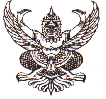 ประกาศองค์การบริหารส่วนตำบลเฉลียงเรื่อง  การจัดให้มีระบบขอรับและให้ข้อมูลข่าวสาร……………………………………………………….		อาศัยความตามพระราชบัญญัติข้อมูลข่าวสาร  พ.ศ.  ๒๕๔๐  มาตรา  ๙  หน่วยงานของรัฐต้องจัดให้มีข้อมูลข่าวสารให้ประชาชนเข้าตรวจดูได้  นั้นเพื่อให้การดำเนินการดังกล่าวเป็นไปด้วยความเรียบร้อย  อาศัยอำนาจตามพระราชบัญญัติข้อมูลข่าวสารของราชการ  พ.ศ.  ๒๕๔๐  จึงขอให้ดำเนินการ  ดังนี้๑.  การขอรับข้อมูลข่าวสาร  ตามหลักและวิธีการ  ดังนี้๑.๑  ยื่นคำร้องเพื่อแจ้งความต้องการในการรับข้อมูลข่าวสาร ณ  ศูนย์ข้อมูลข่าวสาร  สำนักปลัดองค์การบริหารส่วนตำบลเฉลียง๑.๒  เจ้าหน้าที่ผู้รับผิดชอบตรวจสอบเอกสารพร้อมลงรับเอกสาร๑.๓  หัวหน้าสำนักปลัดตรวจสอบคำขอตามพระราชบัญญัติข้อมูลข่าวสาร๑.๔  ปลัดองค์การบริหารส่วนตำบลพิจารณาคำขอข้อมูลข่าวสาร๑.๕  ส่งเรื่องให้คณะผู้บริหารอนุมัติ๑.๖  แจ้งผลการดำเนินการ		๒.  การให้ข้อมูลข่าวสาร  จัดให้มีข้อมูลข่าวสารของราชการ  ดังนี้			๒.๑  ผลการพิจารณาหรือคำวินิจฉัยที่มีผลโดยตรงต่อเอกชน  รวมทั้งความเห็นแย้งและคำสั่งที่เกี่ยวข้องในการพิจารณาวินิจฉัยดังกล่าว๒.๒  นโยบายหรือการตีความที่ไม่เข้าข่ายต้องลงพิมพ์ในราชกิจจานุเบกษา  ตามมาตรา  ๗  (๔)๒.๓  แผนงาน  โครงการ  และงบประมาณรายจ่ายประจำปีของปีที่กำลังดำเนินการ๒.๔  คู่มือหรือคำสั่งเกี่ยวกับวิธีปฏิบัติงานของเจ้าหน้าที่ของรัฐ  ซึ่งมีผลกระทบถึงสิทธิ  หน้าที่ของเอกชน๒.๕  สิ่งพิมพ์ที่ได้มีการอ้างถึงตามมาตรา  ๗  วรรค  ๒๒.๖  สัญญาสัมปทาน  สัญญาที่มีลักษณะการผูกขาดตัดตอน  หรือสัญญาร่วมทุนกับเอกชนในการขัดทำบริการสาธารณะ๒.๗  มติคณะรัฐมนตรี  หรือมติคณะกรรมการที่แต่งตั้งโดยกฎหมาย  หรือโดยมติคณะรัฐมนตรี  ทั้งนี้ให้ระบุรายชื่อรายงานทางวิชาการ  รายงานข้อเท็จจริง  หรือข้อมูลข่าวสารที่นำมาใช้ในการพิจารณาไว้ด้วย๒.๘  ข้อมูลข่าวสารอื่นที่กำหนด		บุคคลไม่ว่าจะมีส่วนได้เสียเกี่ยวข้องหรือไม่ก็ตาม  ย่อมมีสิทธิเข้าตรวจดู  ขอสำเนาหรือขอสำเนาที่มีการรับรองถูกต้องของข้อ มูลข่าวสารจึงประกาศให้ทราบโดยทั่วกันประกาศ  ณ  วันที่  ๔  มกราคม  พ.ศ.  ๒๕๖๒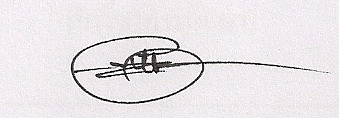  (นายวิเชียร   วัฒนาประชากุล)นายกองค์การบริหารส่วนตำบลเฉลียง